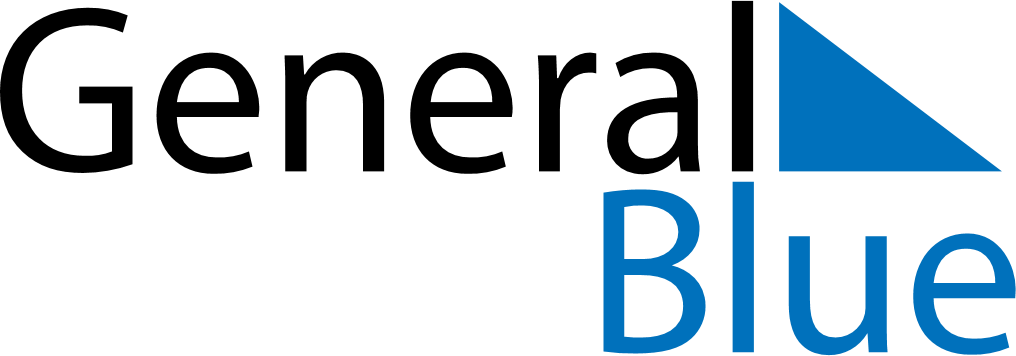 May 2024May 2024May 2024May 2024May 2024May 2024Klimavichy, Mogilev, BelarusKlimavichy, Mogilev, BelarusKlimavichy, Mogilev, BelarusKlimavichy, Mogilev, BelarusKlimavichy, Mogilev, BelarusKlimavichy, Mogilev, BelarusSunday Monday Tuesday Wednesday Thursday Friday Saturday 1 2 3 4 Sunrise: 5:16 AM Sunset: 8:21 PM Daylight: 15 hours and 5 minutes. Sunrise: 5:14 AM Sunset: 8:23 PM Daylight: 15 hours and 8 minutes. Sunrise: 5:12 AM Sunset: 8:25 PM Daylight: 15 hours and 12 minutes. Sunrise: 5:10 AM Sunset: 8:27 PM Daylight: 15 hours and 16 minutes. 5 6 7 8 9 10 11 Sunrise: 5:08 AM Sunset: 8:29 PM Daylight: 15 hours and 20 minutes. Sunrise: 5:06 AM Sunset: 8:30 PM Daylight: 15 hours and 23 minutes. Sunrise: 5:04 AM Sunset: 8:32 PM Daylight: 15 hours and 27 minutes. Sunrise: 5:03 AM Sunset: 8:34 PM Daylight: 15 hours and 31 minutes. Sunrise: 5:01 AM Sunset: 8:36 PM Daylight: 15 hours and 34 minutes. Sunrise: 4:59 AM Sunset: 8:37 PM Daylight: 15 hours and 38 minutes. Sunrise: 4:57 AM Sunset: 8:39 PM Daylight: 15 hours and 41 minutes. 12 13 14 15 16 17 18 Sunrise: 4:55 AM Sunset: 8:41 PM Daylight: 15 hours and 45 minutes. Sunrise: 4:54 AM Sunset: 8:42 PM Daylight: 15 hours and 48 minutes. Sunrise: 4:52 AM Sunset: 8:44 PM Daylight: 15 hours and 52 minutes. Sunrise: 4:50 AM Sunset: 8:46 PM Daylight: 15 hours and 55 minutes. Sunrise: 4:49 AM Sunset: 8:47 PM Daylight: 15 hours and 58 minutes. Sunrise: 4:47 AM Sunset: 8:49 PM Daylight: 16 hours and 1 minute. Sunrise: 4:46 AM Sunset: 8:51 PM Daylight: 16 hours and 5 minutes. 19 20 21 22 23 24 25 Sunrise: 4:44 AM Sunset: 8:52 PM Daylight: 16 hours and 8 minutes. Sunrise: 4:43 AM Sunset: 8:54 PM Daylight: 16 hours and 11 minutes. Sunrise: 4:41 AM Sunset: 8:55 PM Daylight: 16 hours and 14 minutes. Sunrise: 4:40 AM Sunset: 8:57 PM Daylight: 16 hours and 17 minutes. Sunrise: 4:38 AM Sunset: 8:58 PM Daylight: 16 hours and 19 minutes. Sunrise: 4:37 AM Sunset: 9:00 PM Daylight: 16 hours and 22 minutes. Sunrise: 4:36 AM Sunset: 9:01 PM Daylight: 16 hours and 25 minutes. 26 27 28 29 30 31 Sunrise: 4:35 AM Sunset: 9:03 PM Daylight: 16 hours and 27 minutes. Sunrise: 4:34 AM Sunset: 9:04 PM Daylight: 16 hours and 30 minutes. Sunrise: 4:32 AM Sunset: 9:05 PM Daylight: 16 hours and 32 minutes. Sunrise: 4:31 AM Sunset: 9:07 PM Daylight: 16 hours and 35 minutes. Sunrise: 4:30 AM Sunset: 9:08 PM Daylight: 16 hours and 37 minutes. Sunrise: 4:29 AM Sunset: 9:09 PM Daylight: 16 hours and 39 minutes. 